.............................................................(nazwa spółdzielni socjalnej)Załącznik Nr 3 do Zasad zwrotu składek na   ubezpieczenia społeczne opłaconych przez spółdzielnie socjalnedata ............................                          Starosta ChoszczeńskiWniosek o zwrot opłaconych składek, o których mowa w art. 12 ust. 3a ustawy z dnia 27 kwietnia 2006 r. o spółdzielniach socjalnych (Dz. U. z 2023 r. poz. 802)Dane dotyczące spółdzielni socjalnej:Dane rozliczeniowe1):Dane osoby, której dotyczy rozliczenie:Imię i nazwisko: .........................................................................PESEL ........................................................Okres, na który został zawarty stosunek pracy między spółdzielnią socjalną a jej członkiem, nawiązany na podstawie spółdzielczej umowy o pracę oraz w formach określonych w art. 201 ustawy z dnia 16 września 1982 r. – Prawo spółdzielcze (Dz. U. z 2021 r. poz. 648, z późn. zm.), lub pracownikiem będącym osobą, o której mowa w art. 4 ust. 1 ustawy z dnia 27 kwietnia 2006 r. o spółdzielniach socjalnych: ..................................................................................... Data przystąpienia do spółdzielni socjalnej w charakterze członka lub data zatrudnienia pracownika w spółdzielni socjalnej: …………………………………..Przynależność osoby przed przystąpieniem do spółdzielni socjalnej2) do: bezrobotnych, o których mowa w art. 2 ust. 1 pkt 2 ustawy z dnia 20 kwietnia 2004 r. o promocji zatrudnienia i instytucjach rynku pracy (Dz. U. z 2023 r. poz. 735, z późn. zm.),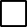  bezrobotnych długotrwale, o których mowa w art. 2 ust. 1 pkt 5 ustawy z dnia 20 kwietnia 2004 r. o promocji zatrudnienia i instytucjach rynku pracy, poszukujących pracy, o których mowa w art. 2 ust. 1 pkt 22 ustawy z dnia 20 kwietnia 2004 r. o promocji zatrudnienia i instytucjach rynku pracy, bez zatrudnienia:w wieku do 30. roku życia oraz po ukończeniu 50. roku życia lubniewykonujących innej pracy zarobkowej, o której mowa w art. 2 ust. 1 pkt 11 ustawy z dnia 20 kwietnia 2004 r. o promocji zatrudnienia i instytucjach rynku pracy, osób niepełnosprawnych w rozumieniu art. 1 ustawy z dnia 27 sierpnia 1997 r. o rehabilitacji zawodowej i społecznej oraz zatrudnianiu osób niepełnosprawnych (Dz. U. z 2024 r. poz. 44), absolwentów centrum integracji społecznej oraz absolwentów klubu integracji społecznej, o których mowa w art. 2 pkt 1a i 1b ustawy z dnia 13 czerwca 2003 r. o zatrudnieniu socjalnym (Dz. U. z 2022 r. poz. 2241), osób spełniających kryteria, o których mowa w art. 8 ust. 1 pkt 1 i 2 ustawy z dnia 12 marca 2004 r. o pomocy społecznej (Dz. U. z 2023 r. poz. 901, z późn. zm.), osób uprawnionych do specjalnego zasiłku opiekuńczego, o których mowa w art. 16a ust. 1 ustawy z dnia 28 listopada 2003 r. o świadczeniach rodzinnych (Dz. U. z 2023 r. poz. 390, z późn. zm.), osób usamodzielnianych, o których mowa w art. 140 ust. 1 i 2 ustawy z dnia 9 czerwca 2011 r. o wspieraniu rodziny i systemie pieczy zastępczej (Dz. U. z 2024 r. poz. 177) oraz w art. 88 ust. 1 ustawy z dnia 12 marca 2004 r. o pomocy społecznej, osób z zaburzeniami psychicznymi, o których mowa w art. 3 pkt 1 ustawy z dnia 19 sierpnia 1994 r. o ochronie zdrowia psychicznego (Dz. U. z 2022 r. poz. 2123, z późn. zm.), osób pozbawionych wolności, osób opuszczających zakłady karne oraz pełnoletnich osób opuszczających zakłady poprawcze, osób starszych, o których mowa w art. 4 pkt 1 ustawy z dnia 11 września 2015 r. o osobach starszych (Dz. U. poz. 1705), osób, które uzyskały w Rzeczypospolitej Polskiej status uchodźcy lub ochronę uzupełniającą.III. Należne środki proszę przekazać na rachunek bankowy spółdzielni socjalnej:        Nazwa banku albo spółdzielczej kasy oszczędnościowo-kredytowej: .........................................................................................................................................................................        Numer rachunku bankowego albo rachunku w spółdzielczej kasie oszczędnościowo-kredytowej:           ..................................................................................................................................................................  IV. Oświadczam, że składki nie są finansowane ani refundowane z innych środków publicznych, w tym ze       środków PFRON lub z budżetu Unii Europejskiej3). V.   Oświadczam, że dane zawarte we wniosku są zgodne ze stanem prawnym i faktycznym. ……...........................................................................................................................................................................     (data i podpisy osób reprezentujących spółdzielnię socjalną)_______________________________*) Niepotrzebne skreślić. W przypadku większej liczby osób należy dodać kolejne wiersze w tabeli. Zakreślić właściwe. W przypadku gdy spółdzielnia socjalna otrzymuje częściowe dofinansowanie z PFRON lub innych środków publicznych, w tym ze środków budżetu Unii Europejskiej, konieczne jest złożenie stosownych dokumentów potwierdzających brak podwójnego finansowania. Wykaz załączników do wniosku o zwrot opłaconych składek na ubezpieczenia społeczne:Zgoda na przetwarzanie danych osobowych pracownika lub członka spółdzielni socjalnej/przedsiębiorstwa społecznego,Raporty ZUS DRA, RCA, RSA za osoby objęte wnioskiem,Dowód odprowadzania składek na ubezpieczenia społeczne.Nazwa spółdzielni socjalnejAdres siedzibywojewództwoAdres siedzibymiejscowośćAdres siedzibyulicaAdres siedzibynumer domuAdres siedzibynumer lokaluAdres siedzibykod pocztowyDane kontaktoweimię i nazwisko osoby reprezentującej / osób reprezentujących spółdzielnięsocjalnąDane kontaktowenumer telefonuDane kontaktowenumer faksuDane kontaktoweadres e-mailDane kontaktowestrona wwwKRSREGONNIPNumer i data umowy w sprawie zwrotu opłaconych składek zawartej przez starostę i spółdzielnię socjalnąOkresPodstawa wymiaru składek [w zł i gr]Lp.opłacenia składek (od dnia………….. do dnia…………..)Podstawa wymiaru składek [w zł i gr]Kwota opłaconych składek [w zł i gr]Kwota opłaconych składek [w zł i gr]Kwota opłaconych składek [w zł i gr]Kwota opłaconych składek [w zł i gr]Kwota opłaconych składek [w zł i gr]Kwota opłaconych składek[w zł i gr]Kwota składek podlegająca zwrotowi [w zł i gr]Lp.opłacenia składek (od dnia………….. do dnia…………..)Podstawa wymiaru składek [w zł i gr]składki na ubezpieczenie:emerytalnerentowechorobowewypadkoweKwota opłaconych składek[w zł i gr]Kwota składek podlegająca zwrotowi [w zł i gr]1w częścifinansowanejprzezpracownikaw częścifinansowanejprzezpracodawcę